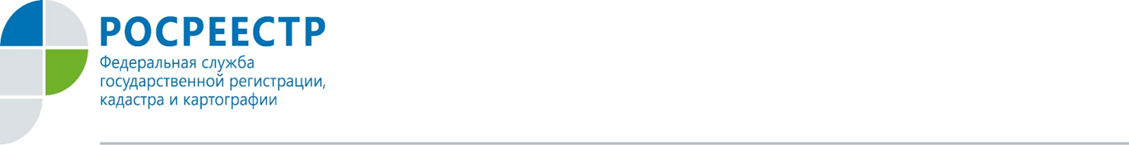 ДИНАМИКА РЕГИОНАЛЬНОГО РЫНКА НЕДВИЖИМОСТИ За прошедший 2020 год орловцы направили в региональный Росреестр порядка 138 тысяч заявлений о государственном кадастровом учете и регистрации прав на недвижимость. Это на 25% ниже показателя 2019 года – 172 тысячи обращений.При этом количество ипотечных сделок возросло на 21% - зафиксировано 16 773 обращений, в 2019 году зарегистрировано 13 870  ипотечных договоров. - На региональном рынке новостроек за 2020 год зарегистрировано 3 459 договоров участия в долевом строительстве (ДДУ). Данный показатель превышает показатель 2019 года почти на 40% - 2 478 ДДУ.  Увеличилось и число орловцев, желающих купить квартиру на вторичном рынке жилья. Общее количество сделок, оформленных на основании договоров купли-продажи или мены в 2020 году превысило 15,5 тысяч, годом ранее – 14,5 тысяч, - прокомментировала руководитель регионального Росреестра Надежда Кацура. Пресс-служба Управления 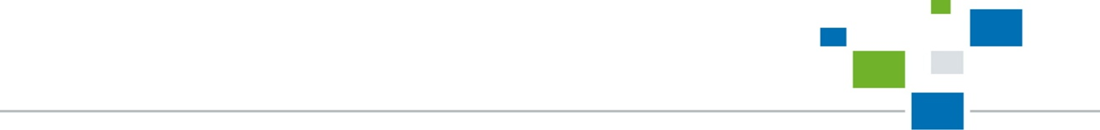 Росреестра по Орловской области